Отчет.Бухгалтерия предприятия КОРП, редакция 3.0 (3.0.131.34)Необходимо: вывести список контрагентов в разрезе договоров, по которым есть движение по счетам учета [Счета учета расчетов] за [Период проверки].Условие: c контрагентом в разрезе договоров, не существует или не проведен документ [АктСверкиВзаиморасчетов] за период [Период актов].Для заполнения счетов учета движений и проверку наличия движений взять за основу документ [АктСверкиВзаиморасчетов].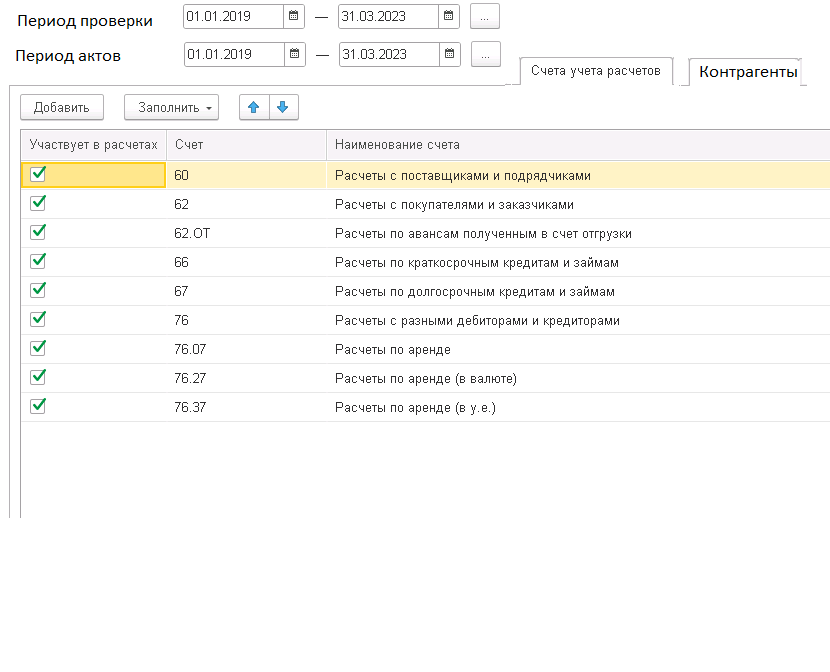 